Отдел надзорной деятельности и профилактической работыпо Туруханскому районуИНФОРМАЦИОННАЯ ГАЗЕТА О ПРОТИВОПОЖАРНОЙ 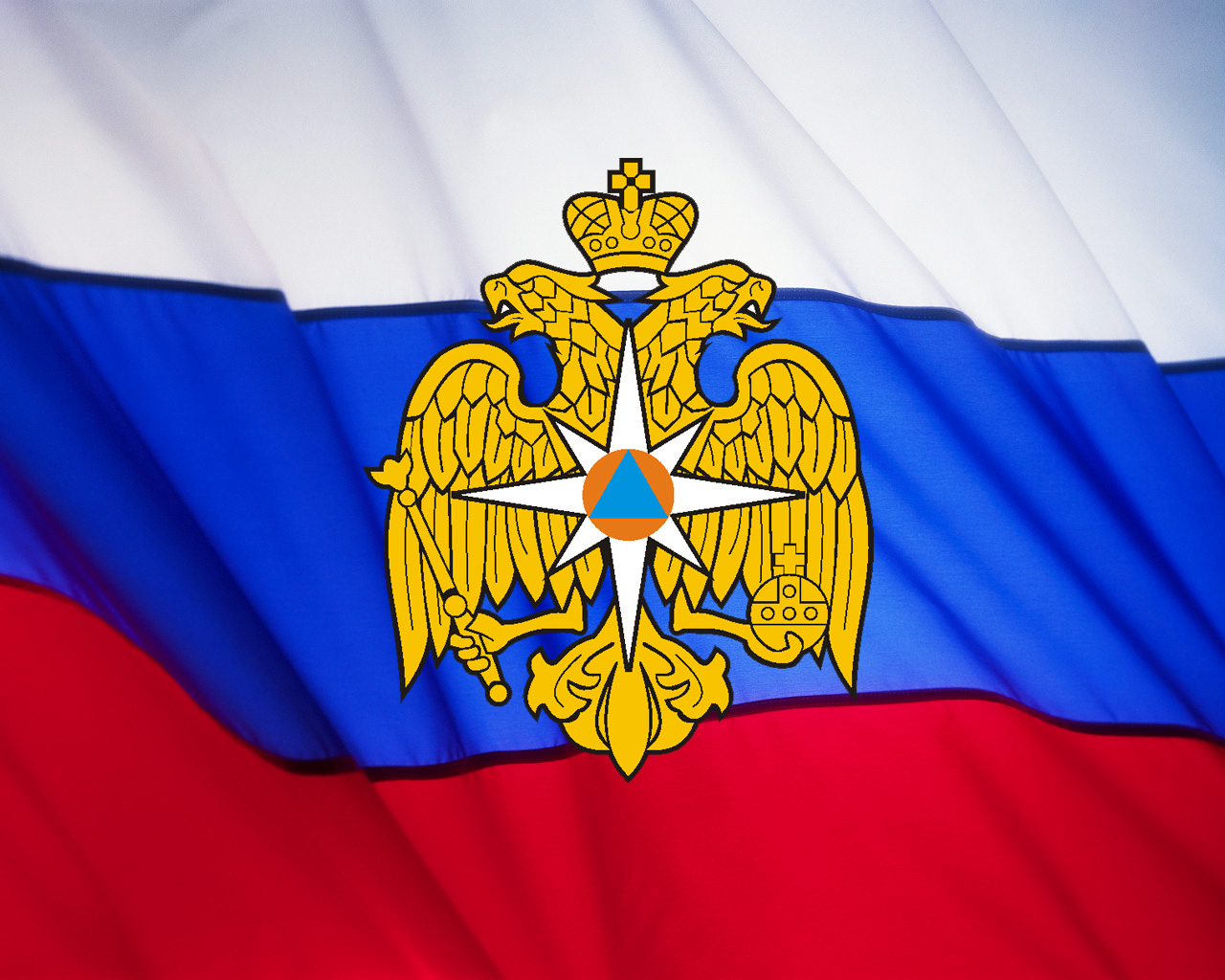 БЕЗОПАСНОСТИАзбукаБезопасности№ 10 за октябрь 2020 г.СОДЕРЖАНИЕ: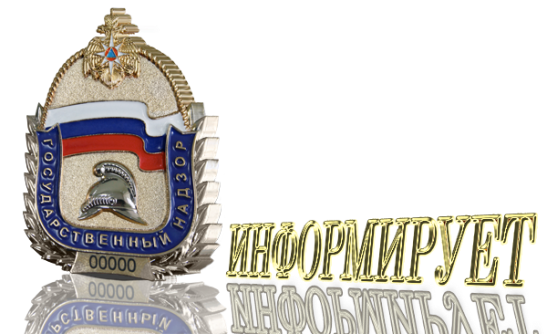 Оперативная обстановка с пожарами на территории Туруханского района с начала 2020 года 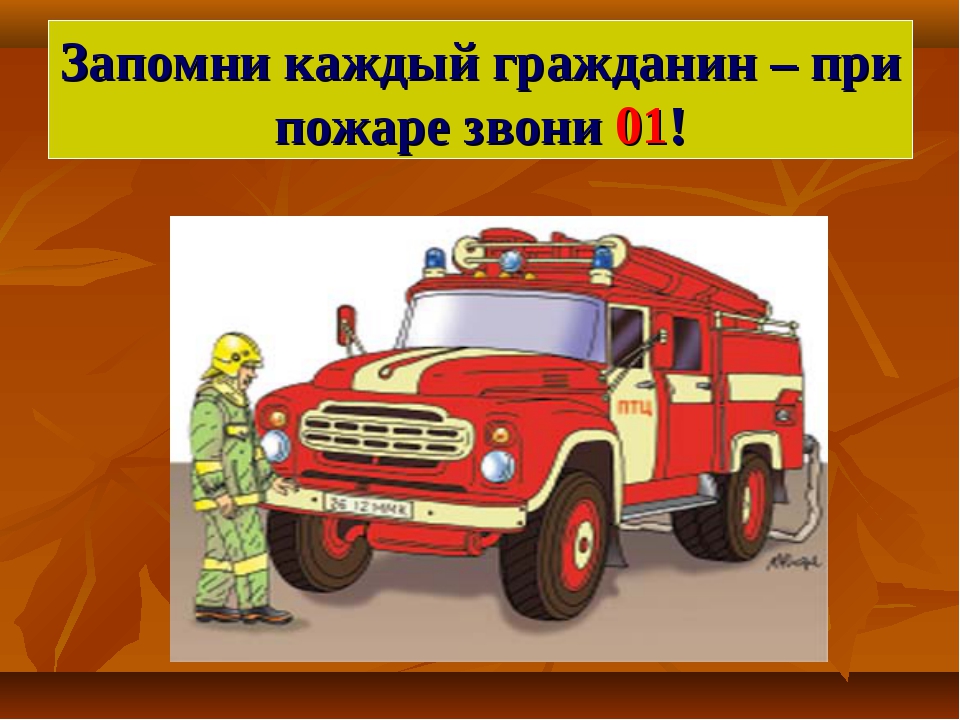 ГОД 30-ЛЕТИЯ МЧС РОССИИ27 декабря 2020 Министерству Российской Федерации по делам гражданской обороны, чрезвычайным ситуациям и ликвидации последствий стихийных бедствий исполняется 30 лет.17 июля 1990 г. Президиумом Верховного Совета РСФСР было принято постановление «Об образовании Российского корпуса спасателей». Реализуя это постановление, Совет Министров РСФСР в целях радикального улучшения работы по защите населения и народнохозяйственных объектов при чрезвычайных ситуациях мирного и военного времени, придания этой работе общенациональной значимости, возведения ее на уровень государственной политики постановлением от 27 декабря 1990г. № 606 образовал Российский корпус спасателей на правах Государственного комитета РСФСР.Дата принятия этого постановления считается временем основания Министерства Российской Федерации по делам гражданской обороны, чрезвычайным ситуациям и ликвидации последствий стихийных бедствий.После утверждения Положения и штатного расписания Корпуса началось его формирование. 17 апреля 1991 года постановлением Совета Министров РСФСР № 207 Председателем Российского корпуса спасателей был назначен Сергей Кужугетович Шойгу.Однако уже первые месяцы деятельности Российского корпуса спасателей показали трудности его функционирования как государственно-общественной организации, недостаток полномочий для качественного выполнения возложенных на него задач. В связи с этим постановлением Президиума Верховного Совета РСФСР от 30 июля 1991 г. 1617-1 Российский корпус спасателей был преобразован в Государственный комитет РСФСР по чрезвычайным ситуациям (ГКЧС РСФСР).Указом Президента РСФСР от 19 ноября 1991 г. №221 ГКЧС РСФСР был вновь реорганизован. На базе Госкомитета и Штаба гражданской обороны РСФСР был создан Государственный комитет по делам гражданской обороны, чрезвычайным ситуациям и ликвидации последствий стихийных бедствий при Президенте РСФСР, который в 1994 году был реорганизован (Указ Президента Российской Федерации от 10 января 1994 г. «О структуре федеральных органов исполнительной власти») в Министерство Российской Федерации по делам гражданской обороны, чрезвычайным ситуациям и ликвидации последствий стихийных бедствий.В настоящее время МЧС России или более официально - Министерство по делам гражданской обороны, чрезвычайным ситуациям и ликвидации последствий стихийных бедствий - основной орган, осуществляющий управление в области гражданской обороны, защиты населения и территорий от ЧС природного и техногенного характера, обеспечение пожарной безопасности, а также координирующий деятельность федеральных органов исполнительной власти в указанной области. Сегодня МЧС России - это государственный орган, который, помимо ликвидации последствий стихийных бедствий и катастроф, занимается прогнозированием, предупреждением чрезвычайных ситуаций, разрабатывает специальный спасательный инструмент, новые технологии, имеет в своем распоряжении даже авиацию и т. д.МЧС России - это структура, которая покрывает своей сетью практически всю страну. Это мощный кулак спасательных сил, способный остановить развитие любой чрезвычайной ситуации.ОНД и ПР по Туруханскому району УНД и ПР Главного управления МЧС России по Красноярскому краюГРАЖДАНСКАЯ ОБОРОНА НА СОВРЕМЕННОМ ЭТАПЕ.В настоящее время существуют реальные источники военной опасности. В мире сохраняются громадные арсеналы оружия, создаются еще более совершенные средства поражения. Под разговоры про международную стабильность, безопасность, сотрудничество происходит стремительное продвижение НАТО к границам России, силы этого блока уже развертывают свои военные базы в Прибалтике, Средней Азии и Грузии.Негативное влияние на безопасность страны оказывают национальный и религиозный экстремизм, сепаратистские тенденции в ряде ее регионов. Не устранена опасность внутренних вооруженных конфликтов, которые при негативном исходе и затягивании могут быть использованы для военного вмешательства со стороны других государств.	Система гражданской обороны изначально исходит из вероятности возникновения крупномасштабных войн и вооруженных конфликтов.Датой, с которой, начинается организация защиты населения в России историки называют   1918 год. Появление ее в нашей стране связывают с тем, что противник в ходе боевых действий стал применять боевую авиацию. Мирные люди оказались беззащитны перед лицом угрозы нападения с воздуха. 	Официальный статус ведомство гражданской обороны получило 4 октября 1932 года. Эта, первая организация, носила название МПВО – местная противовоздушная оборона - система укрытия населения в бомбоубежищах, выдачи противогазов, объявления воздушной тревоги с помощью сирен и громкоговорителей. С таким названием оно просуществовало до 13 июля 1961 года. В 1961 году МПВО было преобразовано в Гражданскую оборону. Было введено в действие «Положение о ГО». В нем было определено, что «гражданская оборона является системой общегосударственных оборонных мероприятий». Все мероприятия ГО планировались и реализовывались на всей территории страны и касались каждого гражданина и каждого коллектива.Что же на современном этапе? Изменившаяся в начале 90-х годов военно-политическая обстановка, значительный рост количества и масштабов аварий, катастроф, стихийных бедствий, потребовали пересмотра взглядов на сущность и содержание мероприятий по защите населения. На пересмотр этих взглядов определенное влияние оказали произошедшие в этот период распад СССР (1991г.) и ликвидация системы гражданской обороны – в январе 1992 года войска ГО выводятся из-под начала Минобороны и переходят к другому ведомству. Объединенная организация называется Государственный комитет по делам ГО и ЧС и ликвидации последствий стихийных бедствий (ГКЧС).	10 января 1994 года она преобразуется в МЧС России. Это министерство с того времени и до сих пор ведает вопросами ГО в нашей стране. 1996г. стал началом формирования нового облика гражданской обороны России.  В начале 1998г. вступил в действие Федеральный закон «О гражданской обороне». Впервые в истории России проблемы гражданской обороны были регламентированы законодательным актом.	Система Гражданской обороны рассчитана по большей мере на действие в условиях военного времени, но она также участвует в решении задач Единой государственной системы предупреждения и ликвидации чрезвычайных ситуаций (РСЧС).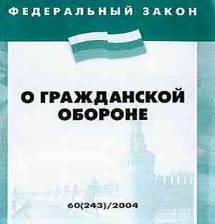  	Федеральный закон РФ «О гражданской обороне» от 12.02.1998 года № 28-ФЗ вводит основные понятия в области ГО.	Гражданская оборона – система мероприятий по подготовке к защите и по защите населения, материальных и культурных ценностей на территории Российской Федерации от опасностей, возникающих при военных конфликтах или вследствие этих конфликтов, а также при чрезвычайных ситуациях природного и техногенного характера. 	Основные направления государственной политики в области ГО на современном этапе:Создание правовой и нормативной базы:проекты законов и постановлений;определение порядка возмещения расходов;госстандарты;нормативы;уставы, наставления, руководства.Создание и развитие сил и средств:реформа войск ГО (спасательные воинские формирования)создание государственной спасательной службы;создание нештатных аварийно-спасательных формирований;создание спасательных служб;создание мобильной группировки сил;поддержание готовности сил и средств;проведение учений.Сохранение объектов, существенно необходимых для устойчивого функционирования экономики и выживания населения:научно-методические основы;рациональное размещение;подготовка объектов;подготовка к восстановлению;создание страхового фонда документации;маскировка.Подготовка территорий в интересах ГО:создание мониторинга;развитие сети наблюдения и лабораторного контроля;подготовка загородной зоны для эвакомероприятий;ведение градостроительства с учетом интересов ГО.Первоочередное жизнеобеспечение:восстановление коммунальных сетей;нормирование снабжения;защита водоисточников;финансовое обеспечение;медицинское обеспечение;создание запасов.Обеспечение управления ГО:система связи и оповещения;пункты управления;разработка планов.Обучение населения:разработка программ;разработка учебных программ;организация обучения.Международное сотрудничество:заключение и реализация договоров;участие в международной организации ГО;взаимодействие с международными организациями по вопросам спасательной и гуманитарной деятельности;выполнение международных обязательств.Основными принципами организации и ведения гражданской обороны являются:  Организация и ведение ГО является обязательной функцией всех органов государственной власти РФ, органов местного самоуправления и организаций, независимо от их организационно-правовых норм и форм собственности, долгом и обязанностью каждого гражданина РФ.	Подготовка государства к ведению ГО осуществляется заблаговременно в мирное время с учетом развития вооружения, военной техники и средств защиты населения от опасностей, возникающих при военных конфликтах или вследствие этих конфликтов.Ведение ГО на территории РФ или в отдельных ее местностях начинается с момента объявления состояния войны, фактического начала военных действий или введения Президентом РФ военного положения на территории РФ или в отдельных ее местностях.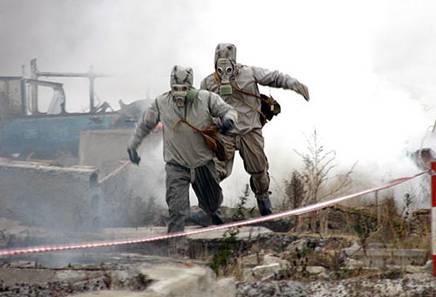 Сегодня гражданская оборона постоянно совершенствуется с целью иметь возможность максимально адекватно реагировать на возникающие риски, которые порой нас подстерегают. Чтобы быть на уровне современных требований, необходимо постоянно совершенствовать структуру органов и пунктов управления, добиваться оснащения их новейшими техническими средствами связи и управления, совершенствовать организацию и методы работы всех должностных лиц, развивать и обобщать опыт теории и практики управления ГО, улучшать систему подготовки руководящего состава по гражданской обороне.В недалеком будущем Гражданская оборона, как и вся оборона страны, будет строиться по принципу – стратегической мобильности. Все: промышленность, сельское хозяйство, органы управления – должно быть готово к быстрому переходу на работу по планам военного времени. Усилиями МЧС России гражданская оборона приобрела современный облик, и продолжает развиваться с учетом изменений в государственном устройстве, экономической и социальной сферах России, а также в соответствии с военно-политической обстановкой в мире. Сегодня принимаются все меры к тому, чтобы она была реально готова к решению задач по защите населения и территорий от опасностей как мирного, так и военного времени.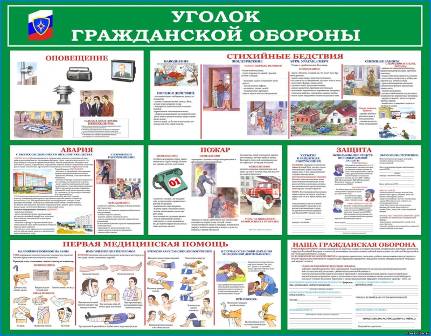 Дознаватель ОНД и ПР по Туруханскому районуУНД и ПР Главного управления МЧС России по Красноярскому краюкапитан внутренней службыР.А. ШевцовРАБОТА МЧС РОССИИ В РАМКАХ ФЕДЕРАЛЬНОГО ЗАКОНА ОТ 31.07.2020 №247-ФЗ «ОБ ОБЯЗАТЕЛЬНЫХ ТРЕБОВАНЯХ» (РЕГУЛЯТОРНАЯ ГИЛЬОТИНА)01.11.2020 вступит в силу Федеральный закон от 31.07.2020 № 247-ФЗ «Об обязательных требованиях» (регуляторной гильотине). Указанный закон предписывает переработать систему обязательных требований, соблюдение которых оценивают в рамках государственного и муниципального контроля (надзора), а также предусматривает обязанность Правительства Российской Федерации обеспечить отмену до 01.01.2021 множества нормативных правовых актов Правительства Российской Федерации, федеральных органов исполнительной власти, исполнительных и распорядительных органов государственной власти РСФСР и СССР (речь идет только об актах с обязательными требованиями, соблюдение которых оценивается при осуществлении государственного и муниципального контроля (надзора)). В текущем году Правительством Российской Федерации уже произведена отмена свыше 5 тыс. нормативных правовых актов СССР, РСФСР и Российской Федерации.МЧС России также заблаговременно проводилась работа по переработке действующих нормативных документов по пожарной безопасности, в результате чего в 2020 году вступили в силу новые редакции Сводов правил (СП1, СП2, СП4, СП7, СП8, СП «Многофункциональные здания», СП «Блок начальных классов»). Также, в 2020 утверждены новые своды правил - СП «Системы пожарной сигнализации и автоматизация систем противопожарной защиты», СП «Установки пожаротушения автоматические», СП «Перечень зданий, сооружений, помещений и оборудования, подлежащих защите автоматическими установками пожаротушения и системами пожарной сигнализации», которые вступят в силу с 01.03.2021.01.01.2021 вступит в силу постановление Правительства Российской Федерации от 11.07.2020 № 1034 «О признании утратившими силу нормативных правовых актов и отдельных положений нормативных правовых актов Российской Федерации, содержащих обязательные требования, соблюдение которых оценивается при проведении мероприятий по контролю при осуществлении федерального государственного пожарного надзора…». Данным постановлением в том числе приостанавливается действие Правил противопожарного режима, утвержденных постановлением Правительства Российской Федерации от 25.04.2012 № 390. Взамен существующих Правил противопожарного режима, с 01.01.2021 вступит в силу новая редакция Правил (постановление Правительства Российской Федерации от 16.09.2020 № 1449)..Старший дознаватель ОНД и ПР по Туруханскому районуУНД и ПР Главного управления МЧС России по Красноярскому краюмайор внутренней службыЕ.А. ЯновскийВСТУПИЛ В СИЛУ НОВЫЙ "СП 1.13130.2020 СПЗ. «ЭВАКУАЦИОННЫЕ ПУТИ И ВЫХОДЫ». ЧТО ИЗМЕНИЛОСЬ?Что изменилось с введением нового свода правил "СП 1.13130.2020 СПЗ. Эвакуационные пути и выходы"?Весной 2020 года был утвержден свод правил «СП 1.13130.2020 Системы противопожарной защиты. Эвакуационные пути и выходы», а уже 19 сентября новый свод правил вступил в силу. Утвержденный Приказом МЧС России № 194 от 19 марта 2020 года новый свод правил действует взамен аналогичного документа СП 1.13130.2009 от 2009 года.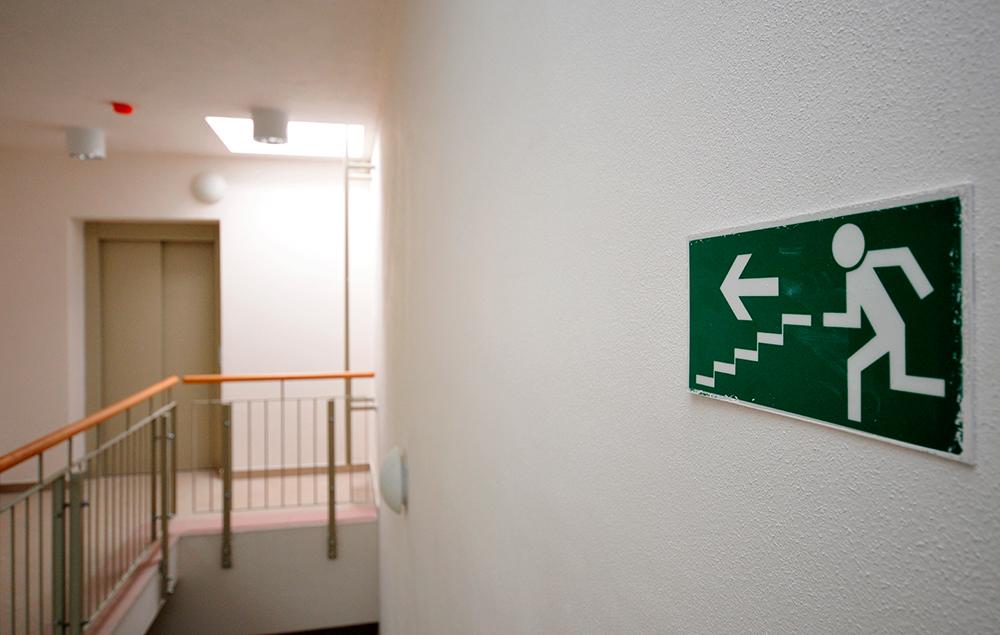 В новом своде правил описаны требования к эвакуационным путям и аварийным выходам из зданий, сооружений и помещений, в том числе к эвакуационным путям для наружных технологических установокОбновленный документ является полной переработкой предыдущего СП, и не представляет собой его отдельные частичные изменения. Причиной такому значительному пересмотру документа стали накопившиеся с 2009 года противоречия старого документа и постоянные изменения действующего законодательства.  В СП 1.13130.2020 в раздел «Термины и определения» включены новые понятия. Кроме того, в новом своде правил доработаны и уточнены требования, которые перешли из старого свода правил, а также разработаны совершенно новые требования в соответствии с изменениями нормативной базы.Область применения СП 1.13130.2020. Нормативные ссылкиВ модернизированном своде правил СП 1.13130.2020 сокращена область его применения. Так, вдобавок к ограничениям в области применения старого свода правил, новый свод правил не распространяется также и на здания и сооружения, предназначенные для производства, хранения, переработки и уничтожения радиоактивных веществ, для переработки и уничтожения взрывчатых веществ, материалов и средств взрывания, на подземные сооружения метрополитенов, на жилые здания высотой более 75 м и иные здания высотой более 50 м, а также на здания с числом подвальных этажей более одного, за исключением некоторых случаев.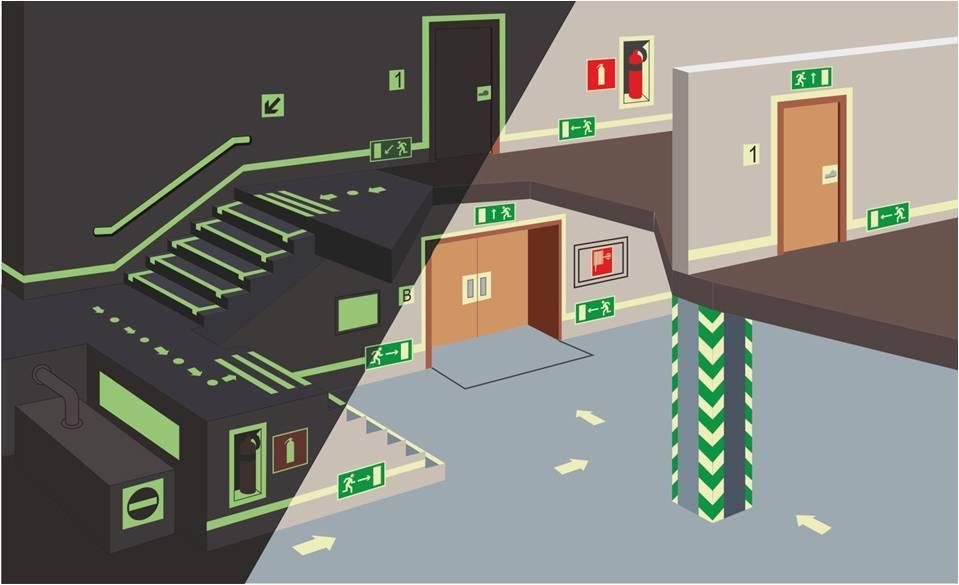 В новом своде правил значительно расширены применяемые в тексте нормативные ссылки. Так в ссылочный аппарат добавлены ГОСТы по сигнальным цветам и знакам безопасности, а также по многослойным стеклам. Кроме того, добавлены ссылки на своды правил в области оповещения и управления эвакуацией людей, пожарного водопровода, отопления, вентиляции и кондиционирования, а также доступности зданий и сооружений для маломобильных групп населения.Обзор некоторых изменений в СП 1.13130.2020Новые определения и термины в СП 1.13130.2020:обособленный эвакуационный выход — выход из части здания (помещения), ведущий на самостоятельный путь эвакуации, непосредственно наружу или непосредственно в безопасную зону;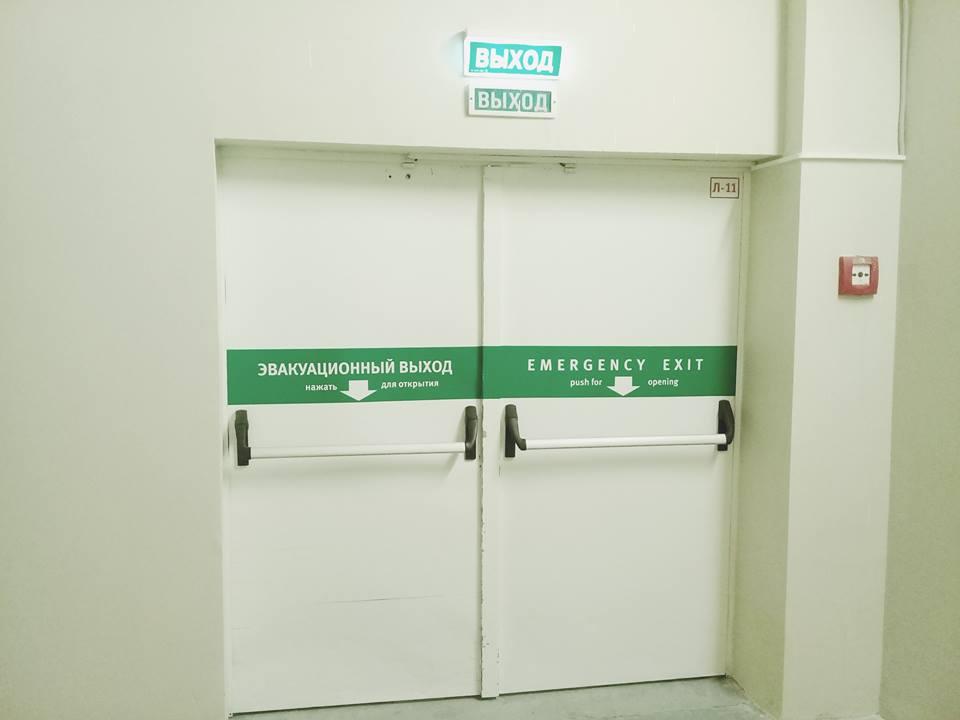 самостоятельный путь эвакуации — эвакуационный путь из части здания, на который отсутствуют выходы из других частей здания;выход непосредственно наружу — выход за пределы габаритов здания, включая пристроенные к нему части, в уровне этого выхода на прилегающую территорию, допускающую возможность свободного рассредоточения людей. Таким выходом иногда может считаться выход на огороженные площадки, расположенные выше уровня земли, но при условиях, оговоренных в СП 1.13130.2020;основные эвакуационные проходы — проходы преимущественно в зальных, торговых, обеденных, читальных, зрительных, офисных помещениях, ведущих к эвакуационным выходам из помещения, или выделенной зоны внутри помещения, и являющиеся завершающим участком пути эвакуации из этого помещения (зоны).Основные изменения раздела «Общие требованиям» в СП 1.13130.2020 следующие:введена допустимость отклонения от геометрических параметров эвакуационных путей и выходов в пределах 5 % (п. 4.1.5);определены условия применения распашных дверей (приложение «А»), установки турникетов и калиток (п. 4.2.3);изменен порядок расчета между рассредоточенными выходами (п. 4.2.16);добавлено требование о необходимости разделения на секции подвальных или цокольных этажей (кроме жилых зданий и Ф5), где S секции – до 700 м2 включительно, а также введены исключения, допускающие уменьшение ширины эвакуационных выходов в кладовых, душевых и санузлах до 0,6 м (п. 4.2.18 и 4.2.19);требование о возможности обустройства только одного эвакуационного выхода с этажа зданий категорий Ф1.2, Ф3 и Ф 4.3 дополнено условием, что выход на лестничную клетку должен быть оборудован дверями 2-типа не только на этом этаже, но и на всех, расположенных ниже (п. 4.2.9).В новой редакции свода правил СП 1.13130.2020 впервые упомянуто применение устройства «Антипаника» (п. 4.2.24 и 7.3.15) и уточнены требования по открыванию створок двупольных дверей. Впервые вводится максимально допустимая высота порога в дверном проеме — она не должны превышать 50 мм (п. 4.3.5).Уточнены требования к оборудованию, выступающему из стен, шкафам (ПК), шкафам для коммуникаций на путях эвакуации. Выступающие части обозначаются по ГОСТ 12.4.026 (п.4.3.7).Установлена ширина лестничной клетки для зданий с нахождением 600 человек на любом этаже, кроме первого – 1,6 м (п.4.4.1 «б»).Добавлена нормативная ширина (1,2 м) для коридоров и иных путей эвакуации >50 человек (п.4.3.3).Существенным изменениям подверглись и требования к эвакуационным путям во всех типах заданий — жилых и общественных зданиях, школах, детских садах, общежитиях гостиницах, кемпингах, больницах, домах престарелых.Еще одним крупным изменением свода правил стало появление девятого раздела, в котором установлены требования к обеспечению пожарной безопасности для маломобильных групп населения.Начальник ОНД и ПР по Туруханскому районуУНД и ПР Главного управления МЧС России по Красноярскому краюмайор внутренней службы                                                                                                                                                   М.Н. РушНАРУШЕНИЯ ПОЖАРНОЙ БЕЗОПАСНОСТИ: ВИДЫ ОТВЕСТВЕННОСТИ И НАКАЗАНИЙКакая ответственность следует за нарушение пожарной безопасностиВ случае выявления в ходе плановых или внеплановых проверок нарушений требований пожарной безопасности должностным лицом органа ГПН составляется протокол об административном правонарушении и оформляется предписание об устранении нарушений.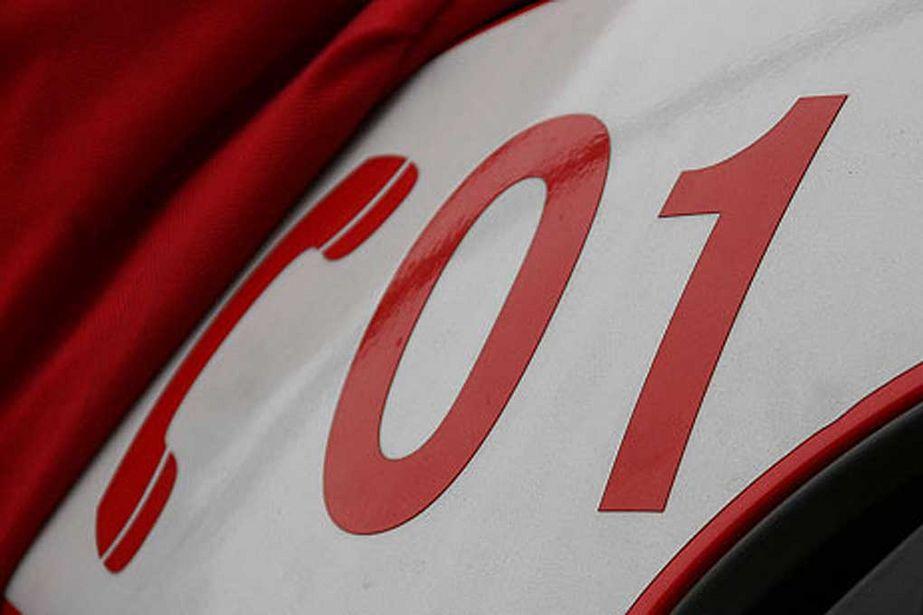 Органы Госпожнадзора принимают предусмотренные законодательством Российской Федерации меры по результатам проверок объектов здравоохранения в отношении:лиц, уполномоченных владеть, пользоваться или распоряжаться имуществом, в том числе руководителей организаций;лиц, в установленном порядке назначенных ответственными за обеспечение пожарной безопасности;должностных лиц в пределах их компетенции;собственников имущества.ГражданУказанные лица в соответствии с действующим законодательством могут быть привлечены к трём видам ответственности за нарушения в области пожарной безопасности:дисциплинарной;административной;уголовной. Дисциплинарная ответственность за нарушение пожарной безопасностиДисциплинарное взыскание за нарушение пожарной безопасности налагается на работника (должностное лицо) работодателем. При этом обязанности по соблюдению этих требований возлагаются на работника в соответствии с заключённым трудовым договором на основании статьи 192 Трудового кодекса РФ. Работодатель имеет право применить следующие виды дисциплинарных взысканий за нарушение пожарной безопасности:замечание;выговор;увольнение по соответствующим основаниям. Административная ответственность за нарушение пожарной безопасностиАдминистративное наказание применяется в соответствии с Кодексом Российской Федерации об административных правонарушениях (далее КоАП РФ). Административным правонарушением признается противоправное, виновное действие (бездействие) физического или юридического лица.Должностные лица органов ГПН имеют право возбуждать и рассматривать дела об административных правонарушениях, связанных с нарушениями требований пожарной безопасности.Причины для наступления административной ответственности в области пожарной безопасности можно условно разделить на две группы:ответственность за собственно нарушения требований пожарной безопасности и их последствия;ответственность за невыполнение предписания органов ГПН.Первая группа, то есть нарушения требований пожарной безопасности, подпадает под статью 20.4 КоАП РФ. Рассмотрим ее подробнее.Так, согласно этой статье, в общем случае нарушение требований пожарной безопасности влечет предупреждение или наложение административного штрафа.Более строгое наказание за нарушение пожарной безопасности предусмотрено за нарушение требований пожарной безопасности в условиях особого противопожарного режима, который устанавливается в случае повышения пожарной опасности решением органов государственной власти или органов местного самоуправления. Особый противопожарный режим на соответствующих территориях может устанавливаться федеральными, региональными и муниципальными нормативными правовыми актами.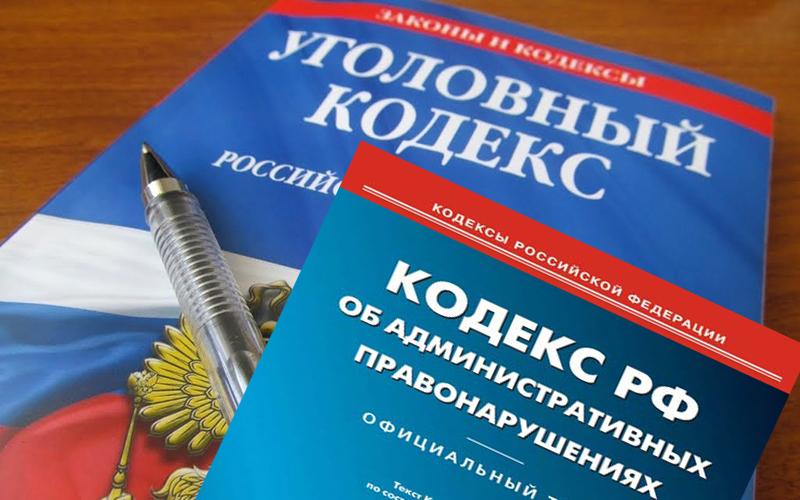 Размеры штрафов за нарушения пожарной безопасности для различных категорий лиц и условий представлены ниже в таблице. Более строгое наказание за нарушение требований пожарной безопасности, в виде увеличенных административных штрафов предусмотрено за нарушение, повлекшее повреждение имущества, вред здоровью или смерть человека. Кроме того, отдельно стоит отметить такой вид наказания как административное приостановление деятельности в отношении юридических лиц. Более подробно виды наказаний для таких нарушений представлены в таблице ниже.Вторая группа нарушений пожарной безопасности – невыполнение в предписания органа ГПН, подпадает под части 12, 13, и 14 статьи 19.5 КоАП РФ.Согласно этой статье невыполнение в установленный срок законного предписания Госпожнадзора на объектах защиты, на которых осуществляется деятельность в сфере здравоохранения, образования и социального обслуживания для различных категорий лиц влечет наложение административного штрафа, дисквалификацию или административное приостановление деятельности. Полный перечень возможных наказаний по данной статье представлен ниже в таблице.Дисквалификация заключается в лишении физического лица права занимать должности в исполнительном органе управления юридического лица, осуществлять управление юридическим лицом. Дисквалификация заключается в том числе и в лишении физического лица права осуществлять медицинскую деятельность или фармацевтическую деятельность.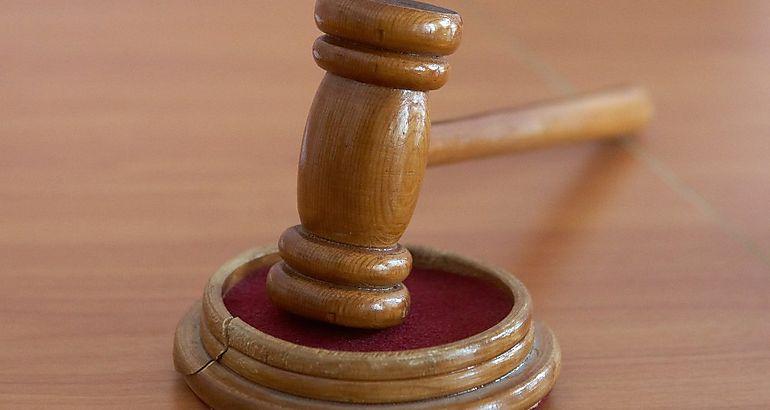 Дисквалификация за нарушение пожарной безопасности может быть применена к лицам, осуществляющим организационно-распорядительные или административно-хозяйственные функции в органе юридического лица. Дисквалификация может быть применена также к медицинским и фармацевтическим работникам.Административное приостановление деятельности заключается во временном прекращении деятельности юридических лиц, их филиалов, представительств, структурных подразделений, производственных участков, а также эксплуатации агрегатов, объектов, зданий или сооружений, осуществления отдельных видов деятельности (работ), оказания услуг. Административное приостановление деятельности назначается судьей и только в случаях, если менее строгий вид административного наказания не сможет обеспечить достижение цели административного наказанияИнспектор ОНД и ПР по Туруханскому району                                                         УНД и ПР ГУ МЧС России по Красноярскому краюрядовой внутренней службы                                                                                                                           С.А. Филиппова И помните, что пожар легче предупредить, чем погасить, и что маленькая спичка может обернуться большой бедой!В случае чрезвычайной ситуации звонить:- по телефону 112 в Единую дежурно-диспетчерскую службу района;- по телефону 101 в пожарно-спасательную службу;- по телефону 102 в полицию;- по телефону 103 в службу скорой медицинской помощи;- по телефону 8-391-230-93-20 в службу «Антитеррор».Оперативная обстановка с пожарами на территории Туруханского района 1Год 30-летия МЧС России2-3Гражданская оборона на современном этапе4-7Работа МЧС России в рамка Федерального закона от 31.07.2020 №247-ФЗ «Об обязательных требованиях» (Регуляторная гильотина)8Вступил в силу новый СП 1.13130.2020 СПЗ. «Эвакуационные пути и выходы». Что изменилось? 9 - 11Нарушения пожарной безопасности: виды ответственности и наказаний.12 - 16Туруханский район20192020Количество пожаровиз них лесных5381Количество пожаровиз них лесных332Количество погибших34Количество травмированных12Населенные пунктыКоличество пожаров за 2020 годКоличество пожаров за 2020 годКоличество пожаров за 2020 годНаселенные пунктыпожарыпогибшиетравмированныеп. Бор13-1с. Ворогово3--с. Туруханск11--г. Игарка161-д. Бакланиха---с. Зотино1--д. Советская Речка---с. Верхнеимбатск2-1с. Верещагино---д. Чулково---д. Сандакчес13-Ванкорское нефтяноеместорождение1--д. Мадуйка1--4 октября 2020 года исполнилось 88 лет со дня образования гражданской обороны - системы, которая по сей день выполняет стратегическую оборонную задачу.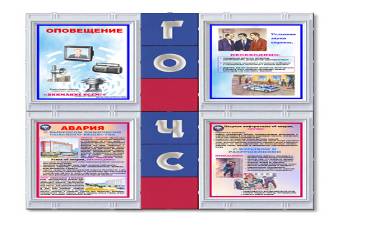 Величина административного штрафа за нарушение требований пожарной безопасности, не повлекшее повреждение имущества, вред здоровью или смерть           человека (ч. 1 ст. 20.4 КоАП РФ)Величина административного штрафа за нарушение требований пожарной безопасности, не повлекшее повреждение имущества, вред здоровью или смерть           человека (ч. 1 ст. 20.4 КоАП РФ)Величина административного штрафа за нарушение требований пожарной безопасности, не повлекшее повреждение имущества, вред здоровью или смерть           человека (ч. 1 ст. 20.4 КоАП РФ)Категории лицОтсутствие особого противопожарного режимаОсобый противопожарный режимГражданеот 2 000 до 3 000 рублейот 2 000 до 4 000 рублейДолжностные лицаот 6 000 до 15 000 рублейот 15 000 до 30 000 рублейЛица, осуществляющие предпринимательскую деятельность без образования юр. лицаот 20 000 до 30 000 рублейот 30 000 до 40 000 рублейЮр. лицаот 150 000 до 200 000 рублейот 200 000 до 400 000 рублейВиды административных наказаний за нарушение требований пожарной безопасности, повлекшее повреждение имущества, вред здоровью или смерть человекаВиды административных наказаний за нарушение требований пожарной безопасности, повлекшее повреждение имущества, вред здоровью или смерть человекаВиды административных наказаний за нарушение требований пожарной безопасности, повлекшее повреждение имущества, вред здоровью или смерть человекаКатегории лицвозникновение пожара и уничтожение или повреждение чужого имущества либо причинение легкого или средней тяжести вреда здоровью человека(ч. 6 ст. 20.4 КоАП РФ)возникновение пожара и причинение тяжкого вреда здоровью человека или смерть человек(ч. 6.1 ст. 20.4 КоАП РФ)Гражданеот 4 000 до 5 000 рублей---(Уголовная ответственность)Должностные лицаот 40 000 до 50 000 рублей---(Уголовная ответственность)юр. лицаот 350 000 до 400 000 рублейот 600 000 до 1 млн. рублей или административное приостановление деятельности на срок до девяноста сутокВиды административных наказаний за невыполнения предписания ГоспожнадзораВиды административных наказаний за невыполнения предписания ГоспожнадзораВиды административных наказаний за невыполнения предписания ГоспожнадзораКатегории лицОднократное совершение административного правонарушения(ч. 13 ст. 19.5 КоАП РФ)Повторное совершение административного правонарушения(ч. 14 ст. 19.5 КоАП РФ)Гражданеот 2 000 до 3 000 рублейот 4 000 до 5 000 рублейДолжностные лицаот 5 000 до 6 000 рублей или дисквалификация до 3-х летот 15 000 до 20 000 рублей или дисквалификация до 3-х летЛица, осуществляющие предпринимательскую деятельность без образования юр. лицаот 40 000 до 50 000 рублей или административное приостановление деятельности на срок до 90 сутокЮр. лицаот 90 000 до 100 000 рублейот 150 000 до 200 000 рублей или административное приостановление деятельности на срок до 90 сутокВыпускается бесплатно.Тираж 999 экз.№ 10 от02 ноября 2020 годаВыпускается отделом надзорной деятельности и профилактической работы по Туруханскому району УНД и ПР ГУ МЧС России поКрасноярскому краю.Адрес: Красноярский край,с. Туруханск ул. Советская, 31, тел. 4-42-55,  эл. адрес: ondturuhansk@mchskrsk.ru